Реализация муниципальных программ в 2016 годуАдминистрацией Елизовского городского поселения  в 2016 году было реализовано 12 муниципальных программ:«Энергоэффективность, развитие энергетики и коммунального хозяйства, обеспечение жителей Елизовского городского поселения коммунальными услугами и услугами по благоустройству территории в 2016 году»;«Капитальный ремонт объектов муниципального жилищного фонда  в Елизовском городском поселении в 2016 году»;	3) «Проведение восстановительного ремонта жилых помещений муниципального жилищного фонда в Елизовском городском поселении в 2016 году»;	4) «Обеспечение доступным и комфортным жильем жителей Елизовского городского поселения в 2016 году»;	5) «Управление и распоряжение муниципальным имуществом в Елизовском городском поселении на 2016 год»;	6) «Развитие субъектов малого и среднего предпринимательства в Елизовском городском поселении в 2016 году»;	7) «Профилактика правонарушений, терроризма, экстремизма, наркомании и алкоголизма в Елизовском городском поселении в 2016 году»;	8) «Охрана окружающей среды, воспроизводство и использование природных ресурсов в Елизовском городском поселении в 2016 году»;	9) «Защита населения, территории от чрезвычайных ситуаций, обеспечение пожарной безопасности, развитие гражданской обороны на 2016 год на территории Елизовского городского поселения»;	10) «Развитие культуры в Елизовском городском поселении на 2015-2016 годы»;	11) «Физическая культура, спорт, молодежная политика, отдых и оздоровление детей в Елизовском городском поселении в 2016 году»;	12) «Развитие транспортной системы в  Елизовском городском поселении в 2016 году».Три муниципальные программы разработаны и реализованы в рамках Государственных программ Камчатского края:- «Обеспечение доступным и комфортным жильем жителей Елизовского городского поселения в 2016 году»;- «Энергоэффективность, развитие энергетики и коммунального хозяйства, обеспечение жителей Елизовского городского поселения коммунальными услугами и услугами по благоустройству территории в 2016 году»;- «Профилактика правонарушений, терроризма, экстремизма, наркомании и алкоголизма в Елизовском городском поселении в 2016 году».Муниципальные программы представляют собой взаимосвязанный по задачам, ресурсам и срокам реализации комплекс социально-экономических, организационно-хозяйственных и других мероприятий, обеспечивающих решение проблем в области экономического, социального и культурного развития Елизовского городского поселения. В течение 2016 года в муниципальные программы вносились изменения в части корректировки мероприятий, финансирования мероприятий с учетом возможностей местного и краевого бюджетов. 	За 2016 год из двенадцати муниципальных программ одиннадцать были реализованы. Муниципальная программа «Развитие транспортной системы в  Елизовском городском поселении в 2016 году» не была реализована в связи  с переносом выполнения запланированного мероприятия на 2017 год. Общий объем финансовых средств муниципальных программ, предусмотрен в сумме  526 453,0 тыс. рублей, в том числе:- федеральный  бюджет – 4 680,8 тыс. рублей или 0,9%;- краевой бюджет – 396 042,2 тыс. рублей или 75,2%;- местный бюджет – 100 320,9 тыс. рублей или 19,1%;- внебюджетные источники – 25 409,1 тыс. рублей или 4,8%.Выполнено мероприятий в целом по всем муниципальным программам на общую сумму 373 490,2 тыс. рублей или 70,94% от общего объема средств, предусмотренных программами. Выполненные работы профинансированы на общую сумму 352 038,1 тыс. рублей или 94,3%.Основной объем финансовых средств приходится на мероприятия программы «Энергоэффективность, развитие энергетики и коммунального хозяйства, обеспечение жителей Елизовского городского поселения коммунальными услугами и услугами по благоустройству территории в 2016 году» (51,7%) и программы "Обеспечение доступным и комфортным жильем жителей Елизовского городского поселения в 2016 году" (45,4%).В рамках муниципальных программ в 2016 году  выполнены следующие мероприятия:- отремонтировано 51013 кв. метров автомобильных дорог общего пользования;- произведен ремонт тротуаров   2525,2  кв. метров;- произведен капитальный ремонт и ремонт дворовых территорий многоквартирных домов и проездов к ним  25003,9 кв. метров;- восстановлено 1,282 км  сетей наружного освещения;- установлена детская площадка  на  ул. Нагорная;- проведены ландшафтные работы, произведены ремонты памятников и др.;- в рамках концессионного соглашения завершены все работы к первому запуску новой автоматической газораспределительной станции (АГРС «Елизово»);- проведен ремонт ветхих и аварийных сетей  1001 пог. метров;- установлено 18 коллективных (общедомовых) приборов учета в многоквартирных домах; -  выполнен капитальный ремонт многоквартирных домов по ул. Горького 4 и ул. Механизации 3 (ремонт кровли, системы отопления);- произведен восстановительный ремонт 9-ти муниципальных квартир в многоквартирных домах по улицам В.Кручины, Чкалова, Звездная, Крашенинникова, Дальневосточная, Школьная;- проведено обследование 14-ти многоквартирных домов на предмет определения дефицита сейсмостойкости;- переселено 36 семей из аварийных домов и непригодных для проживания жилых помещений;- выдано молодым семьям 13 Свидетельств о праве на получение социальной выплаты на приобретение или строительство жилья;		 - сформированы 2 земельных участка площадью 9686 кв. метров для размещения объектов производственного назначения для субъектов малого и среднего предпринимательства;	- привлечено 71 субъект малого и среднего предпринимательства для организации торговли на праздничных мероприятиях в местах массового отдыха населения;	- выдано с начала года 145 свидетельства о праве на размещение временных объектов для реализации продовольственных товаров, организовано 13 универсальных ярмарок для продажи сельскохозяйственной и другой продукции,  18 справок владельцам личных подсобных хозяйств на реализацию продукции животноводства и растениеводства на рынках и магазинах;	- среди субъектов малого предпринимательства проведено 48 процедур закупок  на выполнение работ, оказание услуг, поставку товаров для муниципальных нужд на общую сумму 72252,5 тыс. рублей;		- произведены сбор, транспортировка, обезвреживание и утилизация отработанных 524 шт. (2600 кг)  автомобильных покрышек на территории Елизовского городского поселения на сумму 479,08833 тыс. рублей; 		- установлено 57 дорожных знаков, пешеходные ограждения,  проведены модернизация и техническое обслуживание светофорных объектов и др. дорожные работы;		- выполнены работы по оценке имущества Елизовского городского поселения, изготовлены технические паспорта на объекты имущества, сформированы кадастровые паспорта учета земельных участков;		 		- проведены праздничные,  культурно-массовые, спортивные мероприятия.		Программно-целевой принцип  формирования бюджета Елизовского городского поселения позволил предусмотреть на 2016 год проведение мероприятий по проектированию работ, направленных на реконструкцию или строительство объектов в последующие годы:- проектирование второй очереди реконструкции автодороги по ул. Рябикова - устройство ливневой канализации;- проект планировки и межевания на застроенную территорию шести земельных участков в городе Елизово;- корректировка проекта планировки и межевания территории Елизовского городского поселения в границах: ул. В.Кручины – ул. Геофизическая – ул. Спортивная – ул. Жупановская;- проект корректировки Правил землепользования и застройки Елизовского городского поселения.Руководитель Управления                                                        М.Г. ОстрогаАДМИНИСТРАЦИЯ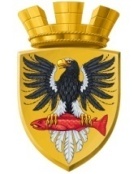 ЕЛИЗОВСКОГО ГОРОДСКОГОПОСЕЛЕНИЯ КАМЧАТСКОГО КРАЯУПРАВЛЕНИЕ ФИНАНСОВ И ЭКОНОМИЧЕСКОГО РАЗВИТИЯ И 684000, Камчатский край, г. Елизово,ул. В.Кручины, д. 20телефон/факс (841531) 7-34-90/6-21-87эл. почта: fingorod73490@yandex.ru_______________№_______________